Smlouva o poskytnutí obratového bonusuGedeon Richter Marketing ČR, s.r.o.sídlo: 	Na strži 1702/65, Nusle, 140 00 Praha 4IČ: 		247 23 720DIČ:		CZ24723720číslo účtu 	2105646499/2700zapsaná v obchodním rejstříku vedeném Městským  soudem v Praze, sp. zn. C 168950zastoupená: 	xxx, jednatel(dále jen „Společnost”)a 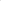 Fakultní nemocnice OlomoucSídlo: 	I. P. Pavlova 185/6, 779 00 OlomoucIČ: 		00098892DIČ:		CZ00098892číslo účtu: 	36334811/0710zastoupená: 	xxx., ředitelem(dále jen „Odběratel“)(Společnost a Odběratel dále společně také jako „Smluvní strany“ nebo každý jednotlivě jako „Smluvní strana“)uzavírají dnešního dne, měsíce a roku podle ustanovení § 1746 odst. 2 zákona č. 89/2012 Sb., občanský zákoník, ve znění pozdějších předpisů (dále jen „Občanský zákoník“) tutoSmlouvu o poskytnutí obratového bonusuPreambuleOdběratel odebírá z distribuční sítě v České republice léčivé přípravky zahrnující také produkty Společnosti, tj. zboží uvedené v Příloze č. 1 této smlouvy (dále jen „Zboží”), a to od jednotlivých distributorů, jak jsou definováni v Příloze č. 2 této Smlouvy (dále jen „Distributoři“), prostřednictvím odběrných míst – lékáren identifikované pro jednotlivé Distributory, jak jsou definovány v Příloze č. 2 této Smlouvy (dále jen „Odběrná místa“), a to v množství potřebném pro výkon jeho činnosti (dále jen „Distribuční síť').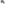 Jednotlivé kupní smlouvy na dodávky Zboží nejsou předmětem ujednání této smlouvy nijak dotčeny, jelikož dodavateli Zboží Odběrateli jsou jednotliví Distributoři.I.Předmět smlouvySpolečnost se zavazuje sama nebo prostřednictvím Distributora poskytnout Odběrateli obratový bonus (dále jen „Bonus”) za odběr Zboží za podmínek uvedených v Příloze č. 3 této smlouvy a při jejich splnění a v tam uvedené výši. Bonus bude v takovém případě vypočten podle Přílohy č. 3 této smlouvy samostatně pro v Příloze č. 1 uvedené Zboží a pro každé referenční období v Příloze č. 3 specifikované za předpokladu, že odběr Zboží v takovém období dosáhne minimálně obratu uvedeného v příslušné Příloze pro jednotlivá pásma resp. jej přesáhne. Bonus bude poskytnut maximálně v úrovni nejvyššího dosaženého pásma obratu v referenčním období.Bonus je stanoven v Příloze č. 3 této smlouvy vždy pro konkrétní dosažený obrat u příslušného Zboží v referenčním období, přičemž obrat se vypočte jako součet cen všech balení příslušného Zboží, který Odběratel nakoupí v referenčním období od Distributorů. Cenou výrobce se pro účely tohoto ustanovení rozumí cena výrobce bez marže Distributora a bez DPH určená Distributorovi a platná v daném referenčním období. Tuto cenu oznámí Společnost Odběrateli na základě informace od Distributora tak, že údaj o této ceně zašle v elektronické formě na emailovou adresu kompenzace@fnol.cz nejpozději do 7 dnů po skončení referenčního období.Referenčním obdobím se pro účely této smlouvy rozumí období určené Přílohou č. 3. Dojde-li v referenčním období k významným změnám cen Zboží, případně ke změnám v portfoliu Zboží vstoupí obě Smluvní strany do jednání o případné revizi této smlouvy a jejích příloh.Společnost, resp. Distributor v návaznosti na pokyn Společnosti a na základě údajů o prodeji Zboží Odběrateli prostřednictvím Distributora a osvědčení odběrů Zboží ze strany Odběratele reprezentativními doklady v daném referenčním období, a po jejich vzájemném odsouhlasení oběma Stranami, vystaví vyúčtování Bonusu - opravný daňový doklad. Rozhodným dnem pro přiznání nároku na Bonus je den odsouhlasení výše Bonusu oběma Stranami. Společnost resp. Distributor vystaví a doručí Odběrateli opravný daňový doklad do 15 dnů ode dne jeho odsouhlasení dle předchozích vět a Společnost resp. Distributor tento uhradí se splatností 30 dnů od jeho vystavení. V případě, že by nebyl Odběrateli doručen opravný daňový doklad ve výše stanovené lhůtě od Distributora, Odběratel písemně vyzve Společnost ke sjednání nápravy. Společnost zajistí vystavení opravného daňového dokladu prostřednictvím Distributora do 7 pracovních dnů od této písemné výzvy Odběratele. Pokud by i nadále nedošlo ke sjednání nápravy, Společnost se zavazuje k tomu, že na základě druhé písemné výzvy Odběratele sama vystaví vyúčtování Bonusu - opravný daňový doklad a uhradí jej na účet Odběratele do 30 dnů od jeho vystavení. V případě, že dojde k ukončení této smlouvy před uplynutím konkrétního referenčního období, poskytne Společnost Odběrateli Bonus v poměrné výši (alikvotní část) za takové zkrácené referenční období, to však za předpokladu, že Odběratel splní v poměrné výši odběr požadovaný pro poskytnutí Bonusu v Příloze č. 3, v takovém případě bude Bonus vyplacen v souladu s ustanovením odstavce 5 tohoto článku. II.Další ujednáníSmluvní strany shodně prohlašují, že Odběratel není a nebude jakkoliv zavázán odebírat Zboží, a to ani od třetích osob v jakémkoli množství a i nadále disponuje absolutní volností co do výběru Zboží, a to bez ohledu na to, zda jsou vyráběny či dodávány Společností nebo jiným dodavatelem.Společnost výslovně prohlašuje, že poskytnutí Bonusu není pobídkou či návodem na neoprávněné čerpání prostředků z veřejného zdravotního pojištění a zároveň prohlašuje, že jí nejsou známé žádné skutečnosti, které by bránily poskytnutí tohoto Bonusu. Případné závazky Odběratele vůči zdravotním pojišťovnám a jejich vypořádání jsou jeho výhradní záležitostí. Společnost výslovně prohlašuje, že veškeré finanční prostředky tvořící Bonus nepochází z veřejných prostředků.III.Mlčenlivost1.	Pokud dále není touto smlouvou, právním předpisem či rozhodnutím nebo jiným pokynem příslušného kompetentního orgánu stanoveno jinak, zavazují se Smluvní strany, že nezveřejní či jiným způsobem nezpřístupní třetím osobám části smlouvy představující obchodní tajemství některé ze Smluvních stran či jiné údaje vyloučené ze zveřejnění, jakož ani jiné informace o vzájemných obchodních vztazích.Smluvní strany zpřístupní celý obsah této smlouvy a informace týkající se jejich spolupráce pouze těm zaměstnancům, společníkům, akcionářům a odborným poradcům, kteří je potřebují znát v souvislosti s plněním úkolů v rámci této spolupráce.Povinnost mlčenlivosti se nevztahuje na informace, které:jsou veřejně známé,se stanou veřejně známými jinak, než porušením této povinnosti mlčenlivosti zde uvedené,jsou oprávněně v dispozici druhé Smluvní strany před jejich poskytnutím této Smluvní straně,Smluvní strana získá od třetí osoby, která není vázána povinností mlčenlivosti,vyžadují-li tak obecně závazné právní předpisy nebo na základě rozhodnutí soudů či správních orgánů.Společnost prohlašuje, že informace obsažené v jednotlivých Přílohách 1 a 3 této Smlouvy považuje za své obchodní tajemství, a to ve smyslu konkurenčně významných, určitelných, ocenitelných a v příslušných obchodních kruzích běžně nedostupných skutečností, mj. také definici Zboží, stanovení obratu, který má být dosažen pro splnění podmínek pro Bonus podle této smlouvy, vzor a způsob výpočtu ceny a výši Bonusu, cenu balení Zboží, bude-li v příslušné Příloze uvedena. Smluvní strany však berou na vědomí, že výše neadresného Bonusu bude Odběratelem automaticky poskytnuta zřizovateli Odběratele bez ohledu na to, zda bude Společností označena za obchodní tajemství.Je-li dána zákonná povinnost k uveřejnění smlouvy či následujícího dodatku v registru smluv dle zákona č. 340/2015 Sb., o registru smluv (dále jen „zákon o RS“), dohodly se Smluvní strany, že takovou povinnost splní Odběratel v souladu s ustanovením § 5 odst. 2 zákona o RS, a to po anonymizaci a znečitelnění údajů uvedených v předešlém odstavci 4 v souladu s ustanovením § 5 odst. 8 zákona o RS, které nepodléhají jejich zveřejnění. Za tímto účelem Společnost před uzavřením této smlouvy či dodatku zpracuje redigovanou verzi smlouvy či dodatku s vyloučením dat z uveřejnění (tj. zejména Příloh 1 a 3 obsahujících obchodní tajemství a osobních údajů fyzických osob nedostupných z veřejných evidencí) a zašle ji Odběrateli pro účely uveřejnění v registru smluv ve strojově čitelném formátu na e-mail kompenzace@fnol.cz. V případě, že by byla smlouva shledána za neuveřejněnou prostřednictvím registru smluv, ať zcela nebo částečně, se Společnost tímto výslovně vůči Odběrateli vzdává veškerých případných práv a to, včetně případných budoucích práv, na náhradu majetkové či nemajetkové újmy, veškerých finančních nároků z takto neplatně uzavřené smlouvy, zejména nároků na vrácení poskytnutého plnění, a dále se též zavazuje, že neuplatní vůči Odběrateli v souvislosti s případnou neplatností této smlouvy žádný takový nárok u soudu či jiného orgánu veřejné moci.IV.Závěrečná ustanovení Ve všech ostatních otázkách neupravených touto smlouvou, se právní vztah založený touto smlouvou řídí zejména právními předpisy České republiky, zejména Občanským zákoníkem.Smlouva se uzavírá na dobu neurčitou a nabývá účinnosti dnem uveřejnění v registru smluv. Smluvní strany se výslovně dohodly, že ujednání této smlouvy se použijí i na právní poměry vzniklé mezi Smluvními stranami dle této smlouvy od 1. 1. 2019 do okamžiku nabytí účinnosti této smlouvy dle registru smluv. Každá ze Smluvních stran je oprávněna tuto smlouvu vypovědět písemnou výpovědí i bez uvedení důvodu a doručenou druhé Smluvní straně. Výpovědní doba činí 1 měsíc a počíná běžet prvním dnem kalendářního měsíce následujícího po měsíci, v němž byla výpověď doručena druhé Smluvní straně.Změny a doplňky této smlouvy mohou být činěny pouze formou číslovaných písemných dodatků, podepsaných Smluvními stranami.Smlouva je vyhotovena ve dvou (2) stejnopisech, přičemž každá ze Smluvních stran obdrží po jednom z nich. Nedílnou součást této smlouvy tvoří:Příloha č. 1 —seznam ZbožíPříloha č. 2 — seznam Distributorů a zákaznických číselPříloha č. 3— podmínky BonusuZa Společnost: 						Za Odběratele: 	V Praze dne …						V Olomouci dne ….._______________________________			_________________________________Gedeon Richter Marketing ČR, s.r.o.			Fakultní nemocnice Olomoucxxx, jednatel						xxx, Ph.D., ředitel